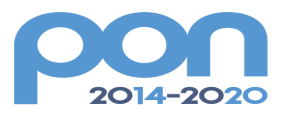 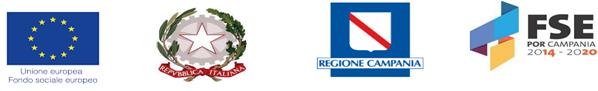 ISTITUTO COMPRENSIVO STATALE “S.SOLIMENE”Via Corrado Graziadei, 37 – 81056 -  SPARANISE (CE)Tel. / Fax. 0823/1710207 -  e-mail ceic84600c@istruzione.itPEC ceic84600c@pec.istruzione.itCod. Mecc. CEIC84600C  –  Cod. Fisc. 80006890612Sito   https://www.icassolimene.edu.itProt. 1788/A44Data 10 Maggio 2019	Ai Docenti  della classe I A Scuola PrimariaAgli AttiAll’alboAl Sito WebOGGETTO: Convocazione consiglio di classe straordinario  della classe I A Scuola Primaria E’ convocato un consiglio di classe straordinario  della  classe  I A Scuola Primaria in data  15 Maggio 2019 alle ore 15.00, negli uffici della Dirigenza situati nel  plesso della Scuola Secondaria di I grado  in Via Corrado Graziadei n. 37 Sparanise (CE), con il seguente ordine del giorno:Problematiche didattico-disciplinari                                                                                                                        LA DIRIGENTE                                                                                                      Prof.ssa Angela Franco                                                                                                                                                   Firma autografa sostituita a mezzo stampa                 ai sensi dell’art. 3, comma 2 del D.Lgs. 39/93